МИНИСТЕРСТВО ТРАНСПОРТА РОССИЙСКОЙ ФЕДЕРАЦИИФЕДЕРАЛЬНОЕ АГЕНТСТВО ВОЗДУШНОГО ТРАНСПОРТАПРИКАЗот 4 марта 2022 г. N 132-ПОБ УТВЕРЖДЕНИИ ПРОЕКТА ПЛАНИРОВКИ ТЕРРИТОРИИ И ПРОЕКТАМЕЖЕВАНИЯ ТЕРРИТОРИИ ДЛЯ РАЗМЕЩЕНИЯ ОБЪЕКТА: "СТРОИТЕЛЬСТВОАЭРОПОРТОВОГО КОМПЛЕКСА (Г. БОДАЙБО, ИРКУТСКАЯ ОБЛАСТЬ)"В соответствии со статьями 42, 43, 45 Градостроительного кодекса Российской Федерации, подпунктом 5.4.54 Положения о Федеральном агентстве воздушного транспорта, утвержденного постановлением Правительства Российской Федерации от 30 июля 2004 г. N 396, на основании обращения ООО ПИ "Красаэропроект" от 11 февраля 2022 г. N 1.2-45 приказываю:1. Утвердить проект планировки территории для размещения объекта "Строительство аэропортового комплекса (г. Бодайбо, Иркутская область)" согласно приложению к настоящему приказу (LZ319-19-ППТ-УЧ) (не приводится).2. Утвердить проект межевания территории для размещения объекта "Строительство аэропортового комплекса (г. Бодайбо, Иркутская область)" согласно приложению к настоящему приказу (LZ319-19-ПМТ-УЧ) (не приводится).3. Управлению правового обеспечения и имущественных отношений Росавиации:- в семидневный срок со дня издания настоящего приказа направить утвержденный проект планировки территории и утвержденный проект межевания территории главе Бодайбинского городского поселения Бодайбинского района Иркутской области для исполнения части 16 статьи 45 Градостроительного кодекса Российской Федерации;- в соответствии с частью 1 статьи 32 Федерального закона от 13 июля 2015 г. N 218-ФЗ "О государственной регистрации недвижимости" направить утвержденный проект планировки территории и утвержденный проект межевания территории в орган, осуществляющий государственный кадастровый учет и государственную регистрацию прав, в течение пяти рабочих дней с даты издания настоящего приказа.4. Контроль за исполнением настоящего приказа оставляю за собой.РуководительА.В.НЕРАДЬКО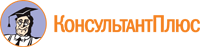 